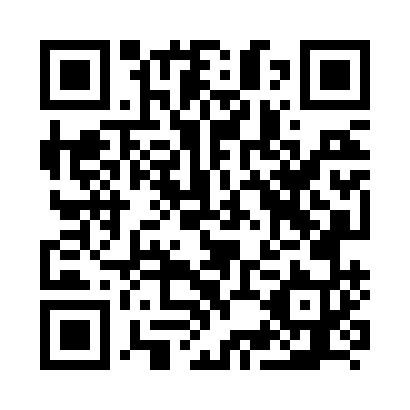 Prayer times for Bedoumo, CameroonWed 1 May 2024 - Fri 31 May 2024High Latitude Method: NonePrayer Calculation Method: Muslim World LeagueAsar Calculation Method: ShafiPrayer times provided by https://www.salahtimes.comDateDayFajrSunriseDhuhrAsrMaghribIsha1Wed4:455:5612:043:236:117:192Thu4:445:5612:033:236:117:193Fri4:445:5612:033:236:117:194Sat4:445:5612:033:236:117:195Sun4:435:5512:033:246:117:196Mon4:435:5512:033:246:117:197Tue4:435:5512:033:246:117:198Wed4:435:5512:033:246:117:199Thu4:425:5512:033:256:117:1910Fri4:425:5512:033:256:117:2011Sat4:425:5512:033:256:117:2012Sun4:425:5512:033:256:117:2013Mon4:415:5412:033:266:117:2014Tue4:415:5412:033:266:117:2015Wed4:415:5412:033:266:127:2116Thu4:415:5412:033:266:127:2117Fri4:415:5412:033:276:127:2118Sat4:415:5412:033:276:127:2119Sun4:415:5412:033:276:127:2120Mon4:405:5412:033:276:127:2221Tue4:405:5412:033:286:127:2222Wed4:405:5412:033:286:127:2223Thu4:405:5412:033:286:127:2224Fri4:405:5412:033:286:137:2325Sat4:405:5412:043:296:137:2326Sun4:405:5412:043:296:137:2327Mon4:405:5412:043:296:137:2328Tue4:405:5412:043:296:137:2429Wed4:405:5512:043:306:137:2430Thu4:405:5512:043:306:147:2431Fri4:405:5512:043:306:147:24